Writing - Summer 1 Week 1 - Home LearningSession 3Today, you will be using your Boxed Success Criteria to plan your own newspaper report about a strange visitor coming to town. First, complete the page titled ‘Direct and Reported/Indirect Speech’ as this will help you with your newspaper report.Hint: Remember you need inverted commas (“) to show where the direct speech starts and stops. Don’t forget that you need punctuation (, ? !) before your closing inverted commas.Remember to start a new line for a new person speaking.For example: “Help!” screamed the girl as she slipped on the ice.                “I warned you not to wear those shoes,” dad replied, “because they have no grip!”After, use the Box It Up Plan to develop ideas for each section using the questions to help you. Remember, you can imitate (use the Teacher Model but improve vocabulary and change some parts), innovate (use the Teacher Model idea but change the significant parts) or invent (write it completely independent of the Teacher Model).Direct and Reported/Indirect SpeechPunctuate these direct speech sentences.1. What are you doing asked Mum2. If we hurry up said John we will catch the bus3. This milkshake is delicious exclaimed Helen You must let me know how you made itWrite direct speech sentences using these words.1. whispered the secret agent2. sobbed the womanRewrite this passage, adding the punctuation and capital letters.if we are going to go to the cinema we had better hurry up shouted mum it was ten minutes to seven and tamsin was still doing her hair the film started at half past seven and it took at least half an hour to get there i’m nearly ready called tamsin i’ll be down in a minute Punctuate each sentence. Think carefully about whether it is direct or indirect speech.1. One of the school buses has broken down explained the teacher2. We were told to sit quietly and wait3. Why can’t we just walk moaned Ben4. Lucy wanted to know why it was taking so longWrite the words in the speech bubble as direct and indirect speech.Direct speech: Indirect speech: Write two direct speech and two indirect speech sentences about relating to ‘The Visitor’.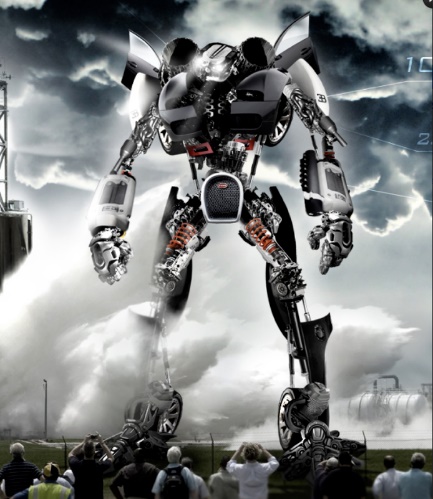 Direct speech: Direct speech: Indirect speech: Indirect speech: Box it up plan:SectionMy PlanHeadline(short and snappy - often using alliteration)Opening Statement(The 5Ws)Paragraph 1(more detail about where / when as well as why it is important)Paragraph 2(more detail about who / what as well as why it is important)Paragraph 3(direct and indirect quotes from sources - though these can be used throughout)Closing Statement(what effect does this event have on the present and the future?)